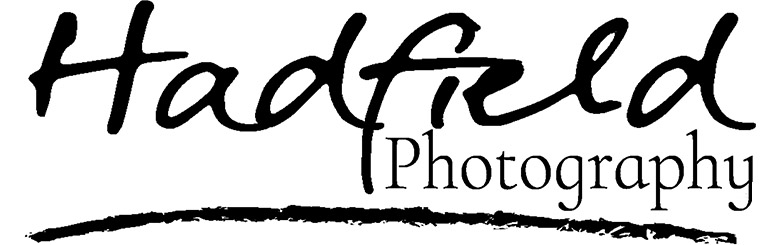 Data Privacy PolicyLast updated: November 01, 2020OUR PRIVACY STATEMENT​SECTION 1 - WHAT DO WE DO WITH YOUR INFORMATION?When you browse our website, we also automatically receive your computer’s internet protocol (IP) address in order to provide us with information that helps us learn about your browser and operating system. This is in the form of cookies. Please review our more detailed cookie policy for more information on this.The Hadfield Photography website does not use any other data from visitors to the website other than what is obtained from cookies.USE OF CUSTOMERS PERSONAL INFORMATION WHEN PROCESSING ORDERS.The Hadfield Photography website uses PayPal as the payment gateway, and thus, for capturing a customer’s personal information (address/payment information). Customers personal information is handled solely within PayPal, and is protected by Paypal’s SSL encryption which ensure that the data between a customer’s browser and the Paypal server is secure. Paypal also encrypt customers data in transit and customers data stored on their servers.Hadfield Photography will only access a customer’s personal information (such as their address) directly with PayPal through a browser, and will not store or download the personal data elsewhere. Thus no personal data from customers is ever held or stored by Hadfield Photography at any time.
SECTION 2 - DISCLOSUREWe may disclose your personal information via PayPal if we are required by law.
SECTION 3 – ONE.COMYour cookie data is stored through One.com (the host of www.hadfieldphotography.co.uk). One.com’s data storage in on a secure server behind a firewall.
SECTION 4 - THIRD-PARTY SERVICESOnly one third party service uses customers personal data, PayPal.
SECTION 5 - LinksWhen you click on links on our website they may direct you away from our site. We are not responsible for the privacy practices of other sites and encourage you to read their privacy statements.
SECTION 6 - SECURITYHadfieldphotography.co.uk uses SSL security.
COOKIESOur site uses cookies, and you will be asked upon entry to the website if you are happy to accept this by continuing to use the site.
SECTION 7 - AGE OF CONSENTBy using this site, you represent that you are at least the age of majority in your province of residence, or that you are the age of majority in your province of residence and you have given us your consent to allow any of your minor dependents to use this site.
SECTION 8 - CHANGES TO THIS PRIVACY POLICYWe reserve the right to modify this privacy policy at any time, so please review it frequently. Changes and clarifications will take effect immediately upon their posting on the website. If we make material changes to this policy, we will notify you here that it has been updated, so that you are aware of what information we collect, how we use it, and under what circumstances, if any, we use and/or disclose it.
QUESTIONS AND CONTACT INFORMATIONIf you would like to: Access, correct, amend or delete any personal information which PayPal holds on our behalf, register a complaint, or simply, want more information, please contact:Enquiries@hadfieldphotography.co.uk.